NOM, Prénom : 									Classe : Objectif de l’atelier : acquérir des compétences méthodologiques nécessaires pour la poursuite d’études Echéancier : à remplir à chaque séancePourquoi prendre des notes ? Dans la vie d’élève et la vie professionnelle, il faut prendre des notes afin de saisir, mémoriser les informations. Selon des spécialistes, nous retenons :  20% de ce que nous entendons 40% de ce que nous voyons60% de ce que nous entendons et voyons en même temps 80% de ce que nous faisons : parole, écriture…Prendre des notes, ce n’est pas copier ce que dit l’orateur ou recopier un texte. Mais c’est écouter, comprendre, traiter et assimiler des idées. C’est un travail intellectuel qui permet de former son esprit d’analyse et de synthèse : séparer ce qui est important de ce qui est accessoire, repérer l’essentiel d’un texte, différencier l’idée clef du développement et de l’exemple.La prise de notes permet de conserver l’essentiel d’un cours, d’une réunion, d’une lecture (en mémoire et à l’écrit).Il n’y a pas de recette miracle. Chacun doit mettre au point sa propre méthode (linéaire, schéma…), ses propres codes. Comment prendre des notes? STYLE TELEGRAPHIQUE = supprimer les mots inutiles Eliminer tout ce qui ne sert pas à la compréhension du message. Eliminer les mots « vides » et garder les mots-clefs. Les mots clés sont les mots porteurs du message principal, indispensables pour comprendre le message (« supermots »)Ex. : « nous arriverons demain à 9h à la gare de Marseille » → ……………………………………………Exception : les définitions et citations sont des exceptions. Elles doivent être notées dans leur intégralité, entre guillemetsFaut-il noter les exemples ? …………………………………………………………………………...…………………………………………………………………………………………………………..Les énumérations peuvent être supprimées. Ex. : …………………………………………………..…………………………………………………………………………………………………………..ABREVIATIONSCe sont des raccourcis. Il existe des abréviations courantesVous pouvez en créer de personnelles. Ex. : in pour dans – E pour électricité – EU pour Etats-Unis – CR pour compte-renduPour les termes se terminant en « –tion », employer « t° » - Ex : constitution constitut°Pour les termes se terminant en « –ment », employer « mt » - Ex : actuellement actuellemtPour les termes se terminant en « –que », employer « q » - Ex : démocratique démocratiqSYMBOLESQue prendre en notes ? La prise de notes dépend de l’objectif recherché (mémoriser un cours, prendre des notes de lecture, préparer un exposé…) et de la situation (classe, réunion…)Survoler le texte : avoir une vue d’ensemble du document. Repérer les titres, mots mis en valeur, illustrations… Questionner : qu’est ce que je veux savoir ? Quel est le but de la lecture ?Le questionnement permet de créer une attitude mentale active et prépare le cerveau à filtrer l’information.LireRetrouver les grandes parties (paragraphes) et détecter les mots-clés (surligner)Détecter les connecteurs d’articulation logique (surligner d’une autre couleur). Ce sont les mots qui ne représentent pas d’idées mais les organisent (premièrement, deuxièmement…). Ils sont très importants car ils balisent le parcours. Ils permettent de distinguer l’idée principale des idées complémentaires. Ils se trouvent souvent en début de phrase ou de paragraphe. (Voir tableau)Prendre des notes (en reformulant si possible) et vérifier que vous avez bien répondu au questionnement. Quelques conseils pratiques Quand noter ?Eviter de prendre des notes au fils de la lecture, du discours. Notez en fin de chapitre, de texte, de phrase (discours oral). Vous aurez sinon tendance à retenir trop d’éléments. Penser à numéroter, dater, titrer vos feuilles.Organiser ses notes Garder une marge pour noter des remarques Retourner fréquemment à la ligne pour marquer les différentes parties. Numéroter. Utiliser les effets visuels : alinéas majuscules, soulignements (le + important), couleurs…La prise de notes linéaire est la plus courante mais il existe d’autres façons, comme le schéma heuristique, censé mieux respecter le fonctionnement du cerveau et améliorer la mémorisation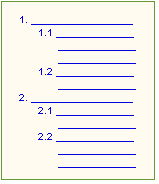 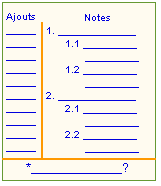 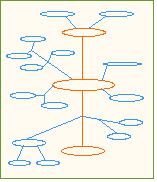 EXERCICE 1 : la technique T.A.S.Recopiez en utilisant la technique T.A.S. :Victor Hugo est né en 1802 et mort en 1885.…………………………………………………………………………………………………………………
La population mondiale a considérablement augmenté ces cinquante dernières années, ce qui a provoqué des crises économiques graves.……………………………………………………………………………………………………………………………………………………………………………………………………………………………………
Malgré l’apparition de la radio, de la télévision et des moyens de communication modernes, le nombre de livres qui paraissent chaque année est actuellement bien supérieur à celui du siècle dernier.………………………………………………………………………………………………………………………………………………………………………………………………………………………………………………………………………………………………………………………………………………………Il est difficile de prévoir l’avenir climatique de la terre. Mais les chercheurs ont quelques certitudes. Dans 100 ans, le climat va changer. La température augmentera de 1,4 à 5,8 degrés. Les précipitations se feront plus nombreuses et plus intenses. Le niveau de la mer va augmenter. …………………………………………………………………………………………………………………………………………………………………………………………………………………………………………………………………………………………………………………………………………………………………………………………………………………………………………………………………………EXERCICE 2 : Les connecteurs d’articulation logiquesouligner dans ce texte la (ou les) phrases qui exprime(nt) l’idée principale.Surligner les mots clefs. Surligner d’une autre couleur les connecteurs logiques et indiquez le rôle des autres phrases, des idées complémentaires.  Toutes les découvertes de la science, et surtout les applications pratiques qui en découlent, ont toujours été accueillies par des cris de joie et des triomphes. Ainsi, quand les frères Montgolfier s’élevèrent dans les airs au moyen de leur ballon de papier gonflé avec de l’air chaud ; ainsi lorsqu’on entendit pour la première fois, grâce au téléphone, la voix humaine transmise à cent kilomètres, une véritable stupeur s’empara des témoins de ces merveilles. (M. Tieche, la vie et ses problèmes)Prendre ce texte en notes :……………………………………………………………………………………………………………………………………………………………………………………………………………………………………………………………………………………………………………………………………………………………………………………………………………………………………………………………………………………………………………………………………………………………………………………………EXERCICE 3 : Entraînement Souligner dans ce texte la (ou les) phrases qui exprime(nt) l’idée principale.Surligner les mots / expressions clefs d’une autre couleurSurligner d’une autre couleur les connecteurs logiques Essayer de transposer ce texte en une prise de notes schématique  « Nous pouvons observer aujourd’hui que la famille change dans plusieurs directions. On peut remarquer d’abord que la taille de la famille s’est réduite. Aujourd’hui le nombre moyen d’enfants par femme est inférieur à 2. On peut noter ensuite que la diminution de la taille des familles s’accompagne d’une modification des modalités de leur constitution. La baisse des mariages est à relier à l’augmentation des divorces. On assiste aussi au développement de l’union libre. Aujourd’hui un enfant sur 3 naît hors-mariage. Il existe aussi de plus en plus de ménages mono-parentaux (un seul parent avec un enfant).Toutefois cela doit être relativisé, le mariage reste aujourd’hui encore le modèle dominant puisque plus de 85% des couples existants sont mariés. Ces nouveaux comportements aboutissent aujourd’hui à l’émergence de plusieurs modèles familiaux. Il n’y a plus un seul type de famille mais plusieurs. »DATETRAVAIL FAIT / A FAIRE Présentation de l’atelier – Méthodologie de la prise de notesbcpqdCpdtTjsEx.CàdTtCf.pbtsêWQqmGlQqchĉDef.+PlusЄ-Moins//Parallèle=EgalConséquenceø≠Différent, opposéCause~Environ<InférieurAugmente%Pourcentage>Supérieurdiminue†Connecteurs d’articulationRôleSigne pouvant les traduireAussi, d’autre part, de même, de plus, également, encore, en outre, ensuite, et, par ailleurs, puis, quant àSigne d’addition +Ainsi, c'est-à-dire, citons, notamment, par exemple, Ponctuation « : »Signe d’addition +Ainsi, aussi, c’est pourquoi, ce qui, dès lors, donc, d’où, en conséquenceFlèche Car, dû à, en effet, parce que, puisqueFlèche inversée Cependant, en revanche, mais, malheureusement, néanmoins, pourtant, toutefoisSigne « différent de »≠Ainsi, donc, en bref, en définitive, en résumé, finalement, pour conclureDouble flèche